Kamiak Prom Corsages & Boutonnieres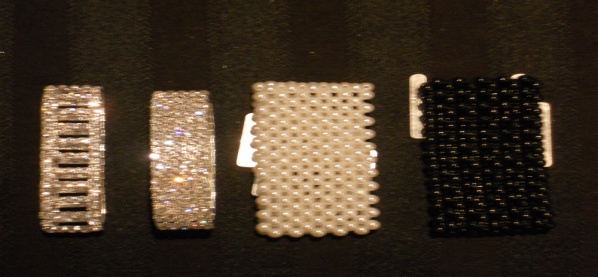 Kamiak Prom Special.  ONE order per order form. Please select:    ⃣  1 Wrist corsage & matching boutonniere, $30.00            ordered, boxed & paid for together with ONE check    ⃣  1 Wrist corsage $25.00 (Three styles to choose from!)    ⃣  1 Boutonniere  $10.00 (Two styles to choose from!)    ⃣  Wristlett upgrade to bracelet style. Add. $10          Choose ⃣  Black Pearl      ⃣  White Pearl    ⃣  RhinestoneRing Around the Rose is a studio florist specializing in wedding and event flowers.(I am also Garrett Britton’s mom!)Please give your order to Garrett with your check/cash by Monday May 5, 2014. You can staple a fabric or color sample to this order if you have one OR You can email me a picture of your dress with your order and I will create a custom design to match your ensemble. Lbritton2@msn.com  Please include “Prom”  in the subject titleImportant information!I can promise white flowers with your choice of color for ribbon. I may get some other colors as well (such as red roses, pink orchids, etc.) so fill in the details below & If I can get a colored flower in your color, I will surprise you with a custom design!1. White orchid      2. Baby Rose        3. Rose & Orchid            4. Baby Rose            5. Orchid    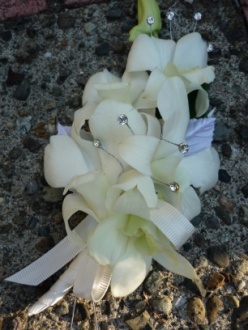 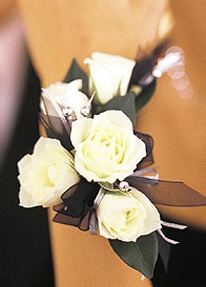 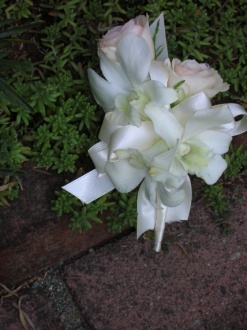 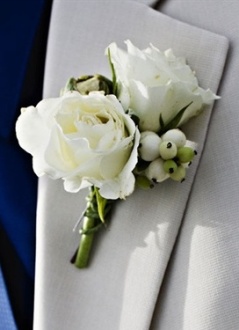 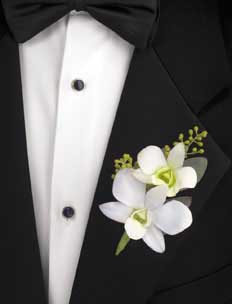 Please check all available information below so I can create a perfect match for you!Corsages1. Choose your flower style above. #1, #2 or #3     ⃣  1. All white dendrobium orchids OR     ⃣  2. All white baby sweetheart roses OR     ⃣  3. White dendrobium orchid AND white baby sweetheart roses     ⃣  OR WOW ME!Designer’s choice to match; let me decide!2. Dress color: _________________________________(Be specific! Baby blue, aqua blue, teal You can attach fabric or color sample to this order if you have one.)Circle if there are any of the following on the dress(pearls) (sequins) (rhinestones) or any details that are important______________________________________3. Check which ribbon color you prefer     ⃣ metallic silver        ⃣ metallic gold      ⃣ black velvet     ⃣ my choice to match dress OR write in a custom colorHere:_________________________________________Deadline to order May 5 2014All designs must be picked up in the Kamiak circle between 9am- 10am Saturday May 17, 2014 Boutonnieres1. Choose your flower style above. #4, #5     ⃣ 4. Two white sweetheart roses     ⃣ 5. Two white dendrobium orchids     ⃣ OR Designers choice to match: Let me decide2. Tux color ___________________________________Vest/tie color__________________________________3. Check which ribbon color you prefer     ⃣  metallic silver    ⃣  metallic gold    ⃣  black velvet     ⃣  my choice to match dress OR write custom color      Here:____________________________________Please check method of paymentAll orders prepaid by     ⃣ CASH    ⃣ CHECK    ⃣ PAYPALPAYPAL ORDERS HAVE $2.00 service chargeMake checks payable to Lorie BrittonCHECK # _____________email me for paypal payments 9.5% sales tax included in total.Your Name____________________________________Your Home Phone_______________________________Your Cell Phone________________________________Email (for confirmation) __________________________To see samples of my work visit my website at  www.ringaroundtherose.com    425-745-6209Call or email if you have any questions or need help filling out your order!